REGISTRERINGSBLANKET / HOLDKORTFirmaklub/holdnavn:  ______________________________________Bemærk:Ved registrering på holdkortet accepterer man medlemskab af Firmaidræt Hillerød, hvilket skal accepteres ved afkrydsning i feltet til højre.Ved manglende afkrydsning er man dermed ikke spilleberettiget.Ved afkrydsning og registrering accepterer man modtagelse af foreningens nyhedsbrev, indbydelser og andre informationer med relevans til foreningens aktiviteter.			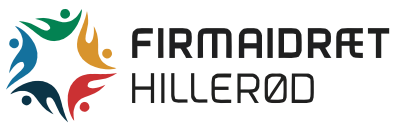 Navn		fødselsdato	  mailadresse	            mobilnr.             Accept – sæt kryds1.234567891011121314151617181920